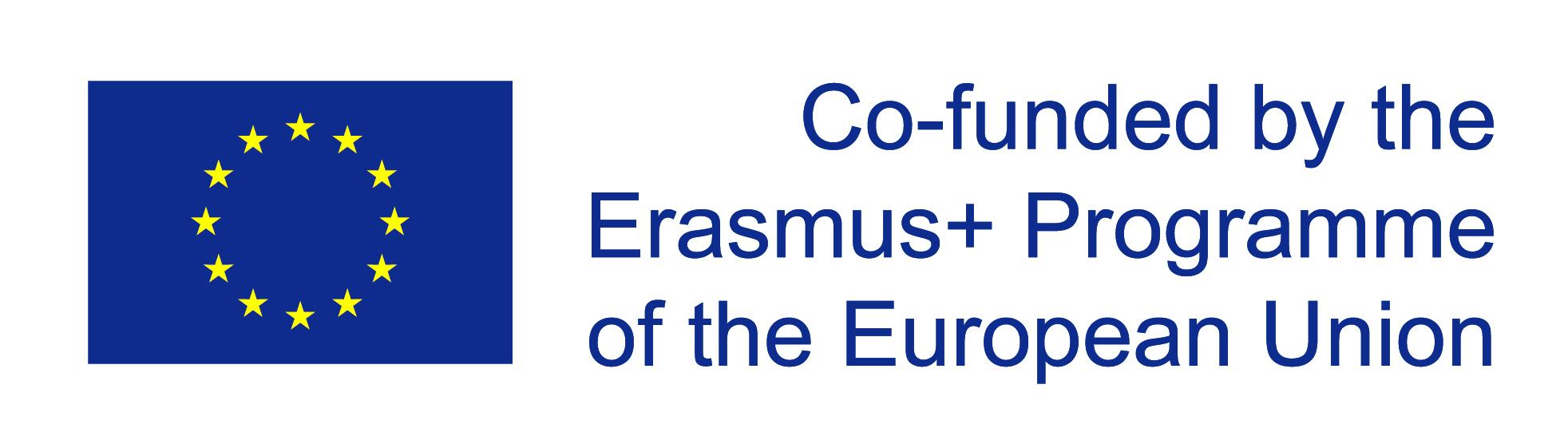 Project title: A council meeting on fracking (a simulation)Main topic(s)Living in a globalised worldOur environmentEnergySubjects includedEnglish, other possible subjects Economics, Politics, GeographyDuration2 double lessons (180 minutes) Group of students (age, level, …)Grade 11/12 – 15/16 years old – B2/C1Main goal(s) and objectivesStudentsare aware of the different positions on fracking. In the given project they were provided with a newspaper article in which the different positions were revealed.know about arguments and examples for a position their group has been assigned to.are able to do research on the different positions.are able to organise their team work according to the set task,are able to evaluate their and the other teams’ project results.ActivitiesStudents do research on fracking in general or are provided with suitable documents.In groups, they are assigned different positions, e.g. representatives of a fracking company, representatives of different lobby groups for and against fracking, council members, citizens being affected by fracking).They carry out research to find arguments and examples to support and enforce their position.They choose a member of their team to represent them in the council meeting.The council meeting is held and a vote takes place as to whether they should allow fracking in their region.Students evaluate their own project work.ResourcesMobile devices, the internetProject product(s)A council meeting on fracking and a voteGeneral tipsTell the groups only to appoint their representative after having gathered convincing arguments and examples in their team to make sure that each member of a team contributes to the task.